                         Министерство общего и профессионального образования                                              Свердловской области                                       Направление: историко – краеведческое и историческое                                   Тема «История фамилий моего рода»                                                            Исполнитель:                                                            ученик 3б класса БМКОУ СОШ № 10                                                            Джалилов Руслан Эльдарович                                                            Научный руководитель:                                                            учитель начальных классов БМКОУ СОШ № 10                                                             Соколова Елена Борисовна                                                    Березовский, 2015                                                   ОглавлениеВведениеОсновная часть1. Значение слова «фамилия»2.Родословная моего рода3.Фамилии моего рода            4.История фамилий5.Мой род на защите ОтечестваДерябин Андрей АфанасьевичКомлев Яков АндреевичКомлева Валентина МатвеевнаДерябина Валентина АлексеевнаЗаключениеСписок литературыПриложения                                              Введение   История состоит из событий, а события совершают люди. Мои предки тоже творили историю. В школьном музее я увидел фотографии моих предков – орденоносцев, участников Великой Отечественной войны – Комлева Якова Андреевича и Дерябина Андрея Афанасьевича. Мне захотелось узнать, кем были мои предки, изучить историю и традиции моей семьи. Издавна на Руси узнавали о своих предках из родословной. Цель моего проекта: составить родословную и выяснить историю происхождения фамилий моего рода, а в следующем году начать писать летопись нашей семьи.   Передо мной стояли такие задачи:Изучить семейный архив, собрать информацию о моих предках – участниках Великой Отечественной войны и тружениках тыла.Найти информацию о происхождении фамилий нашего рода в интернете.Оформить проект.   Считаю, что тема моего проекта актуальна. Ведь история фамилии – это история рода. Каждый человек должен знать свои корни и традиции своей семьи. Без крепкой семьи нет сильной Родины.                             Происхождение слова «фамилия»   Как только мы появляемся на свет, нам дают имя, и соответственно, мы получаем фамилию. Она достается нам от наших родителей. Само слово "фамилия" - латинского происхождения: "famulus" значит "раб", "слуга". И первоначально "фамилией" в Древнем Риме называли всех рабов в доме. Достаточно долго это слово имело похожий смысл в Европе и России.Это позднее однокоренное слово "familia" стало обозначать семью, род. И лишь впоследствии - имя родовое, семейное. Вот и с английского "family" - "семья".Только к XIX веку в русском языке слово "фамилия" приобрело своё второе значение, которое сегодня стало основным.Заглянем в "Толковый словарь русского языка" С. И. Ожегова: "Фамилия - наследственное семейное именование, прибавляемое к личному имени".   Изучив родословную нашей семьи, я составил список фамилий нашего рода. В него вошли следующие фамилии: БородинВелижанинДерябинДжалиловКадниковКомлевМамедовРуданинСултановФахтуллин                                                   Бородин   Фамилия Бородин образована от прозвища Борода. Такое прозвище носил человек с богатой растительностью на лице. Борода была одним из главных предметов гордости на Руси. Не было худшего оскорбления, чем плевок в бороду. Безбородому отказывали в благословении. Ярослав Мудрый установил штраф за нанесение ущерба бороде. За вырванный кусок бороды обидчик должен был заплатить государству 12 гривен. Бороду сбривать было нельзя. Потомки человека, носившего прозвище Борода, со временем получили фамилию Бородины.                                                    Велижанин   Фамилия Велижанин является довольно распространенной в России. В древних грамотах указано, что носители фамилии были знатными людьми из тульского дворянства и имели большую государеву привилегию. У правителя существовал особенный реестр уважаемых и благозвучных фамилий, которые давались только в случае похвалы или награды. В следствие чего эта фамилия является уникальной.                                                     Джалилов   Фамилия Джалилов ведет свое начало от мусульманского имени Джалил, которое в переводе с арабского означает «величие, главенство, высокий ранг, авторитет», а также «Чистый от всяких недостатков».                                                Дерябин   Прозвание основателя рода Дерябиных восходит к старинному слову «деряба», которое употреблялось в значении «крикун, рева, плакса», «драчун, забияка, спорщик, острослов».   В некоторых регионах «дерябой» называли дрозда – рябинника, поэтому возможно, что прозвище предка возникло от названия птицы.   Кроме того, существует предположение, что фамилия Дерябин являлась «географическим» прозвищем. В Верхотурском районе Свердловской области расположена деревня Дерябино. В 1719 году фамилию Дерябины носили жители всех 12 дворов Дерябина.».                                                      Кадников   По основной версии фамилия Кадников происходит от названия профессии основателя рода. Кадник – это бочар, обручник, бондарь, то есть мастер, изготовлявший бочки, кадки, а также продавец этого товара.   Согласно другой версии, возможно данное родовое имя образовалось от названий рек, городов сел, деревень. В Вологодской области находится город Кадников, а в Псковской немало селений с названием Кадниково. Переселенцы, выходцы из этих мест могли быть записаны как Кадниковы.                                                  Комлев   Фамилия Комлев образована от личного прозвища Комель. Прозвище Комель может трактоваться неоднозначно. Так называли нижнюю часть растений, толстый конец бревна. Следовательно, Комлем могли именовать коренастого, дородного человека. Комлем могли прозвать твердый нарост, шишку. А еще это «шапка с ушами», можно предположить, что предок Комлевых занимался пошивом такого рода шапок.                                                      Мамедов   Исследуемая фамилия была построена в качестве отчества от личного имени родоначальника Мамед. Данное именование восходит к древнейшему арабскому имени Мухаммад, в переводе на русский «хвалимый, прославляемый». Имя Мухаммад является наиболее почитаемых мусульманских имен. В древности люди верили, что имя влияет на жизнь человека, воздействует на его судьбу. Нарекая сына Мамедом, родичи надеялись, что имя станет символом счастливой судьбы.                                                   Руданин   Происхождение от профессии рудокоп. Фамилия засекречена. Было много разведчиков с данной фамилией.                                                   Султанов   Фамилия Султанов имеет интересную историю происхождения и относится к типу восточных фамилий, ведущих свое начало от выходцев из Золотой Орды: или от печенегов, или от половцев.   Многие дворяне в России были по своему происхождению нерусскими. Выходцы из других стран, они служили в русской армии, крестились, женились на русских, через несколько поколений «обрусевали», сохраняя лишь иноязычную фамилию.    Фамилия Султанов образована от мусульманского имени Султан, что в переводе с арабского означает «повелитель, правитель, государь».   Предок человека с фамилией Султанов мог получить такое прозвище либо в шутку за излишне роскошную одежду, либо за чересчур заносчивый и властный нрав.   Я хочу узнать о жизни всех моих предков. Но в год 70 летия победы, а мне было важно узнать, а принимали ли участие мои предки в этой войне. На основании документов семейного архивы и воспоминаний прабабушки и бабушки, Комлевой Валентины Матвеевны, я выяснил, что 4 представителя нашего рода защищали Отечество в этой войне.   Когда началась Великая Отечественная война, моему прадеду, Комлеву Якову Андреевичу было 15 лет. Он освоил профессию тракториста и, приписав себе один год, в сентябре 1943 года ушел на фронт. Был механиком – водителем танка Т-34. Воевал в составе 39 танкового полка на Втором Украинском фронте в звании сержанта. Был ранен и контужен в марте 1945 года и до декабря 1946 года находился в эвакогоспитале в городе Баку. Награжден Орденом Отечественной войны II степени, медалью «За Победу над Германией в Великой Отечественной войне 1941 – 1945 гг.»   Дерябин Андрей Афонасьевич – выходец из села Володино Тюменской области. Когда началась война, моему прадедушке было 25 лет.  В июне 1941 года он ушел на фронт, был писарем и диспетчером. В 1943 году закончил Орджоникидзеградское военно – автомобильное училище в звании старшего лейтенанта и стал командиром автовзвода. Воевал на Втором Украинском фронте с 05.12.1943 года по 09. 05.1945 года. Участвовал в освобождении городов: Новый Буг, Раздельная, Одесса, Столбцы, Минск, Барановичи, Слоним, Брест, Орадеа – Маре, Дебрецен, Ньиредь Хаза, Будапешт, Балашшадьярмат, Новград, Вац, Ассод, Эрчи, Комарно, Новы замки, Шураны, Комьятице, Врабле, Нитра, Галанта, Трнава, Глоговец, Сенец, Братислава, Брно. Форсировал реки: Грон, Нитра, Ваг. Награжден Орденом Красной звезды, медалью «За боевые заслуги», Орденом Отечественной войны II степени, , Медалью «За Победу над Германией в Великой Отечественной войне 1941 – 1945 гг.». Был призван на воинскую службу в Германию с 1951 по 1955 гг.   Пока мои прадедушки сражались на фронте, прабабушки трудились в тылу.  В июне 1941 года Комлевой (Велижанина) Валентине Матвеевне исполнилось 14 лет. Вместе со сверстницами деревни Боталово она трудилась на лесозаготовках. Они валили лес и сплавляли его по реке. Лес шел на изготовление ящиков для патронов, лыж. С 01.01 1943 по январь 1946 года Валентина Матвеевна работала на Мурзиновском участке на торфоразработках. Прабабушка вспоминает, что подростки работали наравне со взрослыми по 12 часов в сутки. Валентина Матвеевна награждена медалью «За доблестный труд в Великой Отечественной войне 1941 – 1945 гг.».   Дерябиной (Бородиной) Валентине Алексеевне, когда началась война, было 28 лет. Она - уроженец деревни Чуркино Омутинского района Тюменской области. Не смотря на то, что сыну Володе был 1 год, она вместе с односельчанками работала по 11 – 12 часов -  выполняла заказ фронта – шила гимнастерки и другое обмундирование для солдат, вязала теплые вещи. И, хотя было очень тяжело, люди знали, что своим трудом они приближают победу, поэтому были готовы преодолеть.                                                      Заключение   Составив и изучив родословную моего рода, я узнал, что моими предками были люди разных национальностей: русские, татары, азербайджанцы. Очень интересно было познакомиться с историей фамилий своей семьи. Я сделал много открытий: оказывается, у мусульман принято считать, что имя и фамилия предопределяют судьбу ,что фамилия Руданин засекречена, что у моих предков было немало величественных и знатных фамилий. Но я гожусь не только фамилиями предков, но и их делами. Я понял, что история моей семьи, фамилии – главная ценность для меня, и я буду продолжать изучение дальше. Моя семья, те, кто живы, с гордостью хранят память о прошлом, о своих корнях, о тех людях, благодаря которым живу и я.                                                  Список литературы1.Баскаков. И. А. Русские фамилии тюркского происхождения. М.: Наука, 1969.2.Ведина Т. В. Энциклопедия русских фамилий. Тайны происхождения и значения. – М.:Астрель, 2007.3.Ганжина Н.М. Словарь современных русских фамилий. — М.: Астрель, АСТ, 2001.4.Гафуров А. Г. Мусульманские имена. Словарь – справочник, Лев и Кипарис: о восточных именах. М.: Наука, 1971.5.Даль В. И. Толковый словарь живого русского языка тт. 1-4 М.: 1978.6.Унбегаун Б. О. Русские фамилии. – М.: Прогресс, 1989.7.Хигир Б. Ю. Энциклопедия русских фамилий. - М.: Астрель, АСТ, 2006.ВведениеИстория состоит из событий, а события совершают люди. Мои предки тоже творили историю. В школьном музее я увидел фотографии моих предков – орденоносцев, участников Великой Отечественной войны – Комлева Якова Андреевича и Дерябина Андрея Афанасьевича. Мне захотелось узнать, кем были мои предки, изучить историю и традиции моей семьи. Издавна на Руси узнавали о своих предках из родословной. Цель моего проекта: составить родословную и выяснить историю происхождения фамилий моего рода, а в следующем году начать писать летопись нашей семьи.Передо мной стояли такие задачи:Изучить семейный архив, собрать информацию о моих предках – участниках Великой Отечественной войны и тружениках тыла.Найти информацию о происхождении фамилий нашего рода в интернете.Оформить проект.Считаю, что тема моего проекта актуальна. Ведь история фамилии – это история рода. Каждый человек должен знать свои корни и традиции своей семьи. Без крепкой семьи нет сильной Родины.Происхождение слова «фамилия»Как только мы появляемся на свет, нам дают имя, и соответственно, мы получаем фамилию. Она достается нам от наших родителей. Само слово "фамилия" - латинского происхождения: "famulus" значит "раб", "слуга". И первоначально "фамилией" в Древнем Риме называли всех рабов в доме. Достаточно долго это слово имело похожий смысл в Европе и России.Это позднее однокоренное слово "familia" стало обозначать семью, род. И лишь впоследствии - имя родовое, семейное. Вот и с английского "family" - "семья".Только к XIX веку в русском языке слово "фамилия" приобрело своё второе значение, которое сегодня стало основным.Заглянем в "Толковый словарь русского языка" С. И. Ожегова: "Фамилия – наследственное семейное именование, прибавляемое к личному имени".История фамилийИзучив родословную нашей семьи, я составил список фамилий нашего рода. В него вошли следующие фамилии: БородинВелижанинДерябинДжалиловКадниковКомлевМамедовРуданинСултановФахтуллинБородинФамилия Бородин образована от прозвища Борода. Такое прозвище носил человек с богатой растительностью на лице. Борода была одним из главных предметов гордости на Руси. Не было худшего оскорбления, чем плевок в бороду. Безбородому отказывали в благословении. Ярослав Мудрый установил штраф за нанесение ущерба бороде. За вырванный кусок бороды обидчик должен был заплатить государству 12 гривен. Бороду сбривать было нельзя. Потомки человека, носившего прозвище Борода, со временем получили фамилию Бородины.ВелижанинФамилия Велижанин является довольно распространенной в России. В древних грамотах указано, что носители фамилии были знатными людьми из тульского дворянства и имели большую государеву привилегию. У правителя существовал особенный реестр уважаемых и благозвучных фамилий, которые давались только в случае похвалы или награды. В следствие чего эта фамилия является уникальной.ДжалиловФамилия Джалилов ведет свое начало от мусульманского имени Джалил, которое в переводе с арабского означает «величие, главенство, высокий ранг, авторитет», а также «Чистый от всяких недостатков».ДерябинПрозвание основателя рода Дерябиных восходит к старинному слову «деряба», которое употреблялось в значении «крикун, рева, плакса», «драчун, забияка, спорщик, острослов».В некоторых регионах «дерябой» называли дрозда – рябинника, поэтому возможно, что прозвище предка возникло от названия птицы.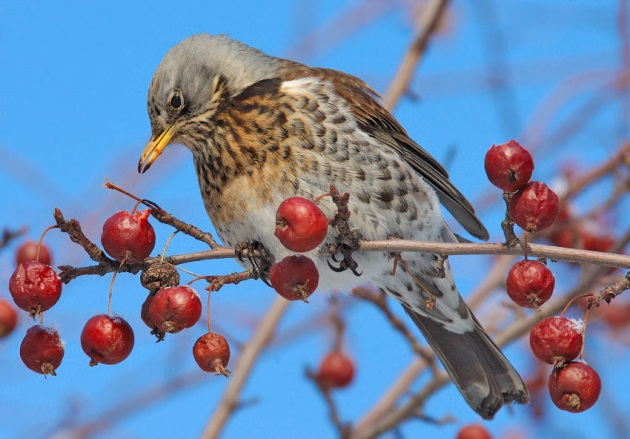 Кроме того, существует предположение, что фамилия Дерябин являлась «географическим» прозвищем. В Верхотурском районе Свердловской области расположена деревня Дерябино. В 1719 году фамилию Дерябины носили жители всех 12 дворов Дерябина.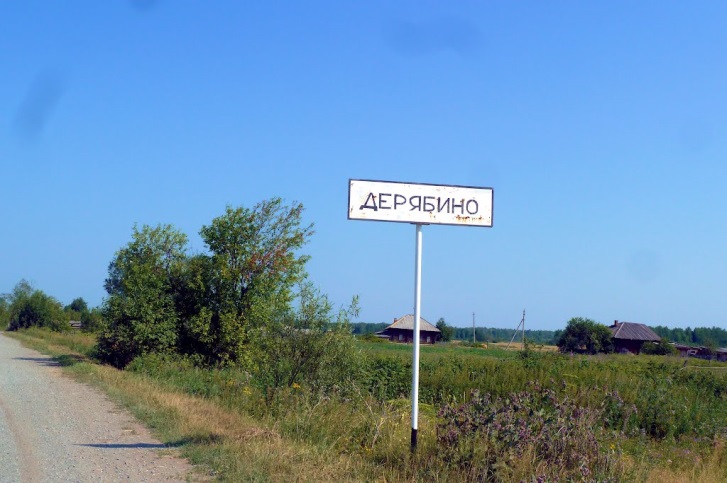 КадниковПо основной версии фамилия Кадников происходит от названия профессии основателя рода. Кадник – это бочар, обручник, бондарь, то есть мастер, изготовлявший бочки, кадки, а также продавец этого товара.Согласно другой версии, возможно данное родовое имя образовалось от названий рек, городов сел, деревень. В Вологодской области находится город Кадников, а в Псковской немало селений с названием Кадниково. Переселенцы, выходцы из этих мест могли быть записаны как Кадниковы.КомлевФамилия Комлев образована от личного прозвища Комель. Прозвище Комель может трактоваться неоднозначно. Так называли нижнюю часть растений, толстый конец бревна. Следовательно, Комлем могли именовать коренастого, дородного человека. Комлем могли прозвать твердый нарост, шишку. А еще это «шапка с ушами», можно предположить, что предок Комлевых занимался пошивом такого рода шапок.МамедовИсследуемая фамилия была построена в качестве отчества от личного имени родоначальника Мамед. Данное именование восходит к древнейшему арабскому имени Мухаммад, в переводе на русский «хвалимый, прославляемый». Имя Мухаммад является наиболее почитаемых мусульманских имен. В древности люди верили, что имя влияет на жизнь человека, воздействует на его судьбу. Нарекая сына Мамедом, родичи надеялись, что имя станет символом счастливой судьбы.РуданинПроисхождение от профессии рудокоп. Фамилия засекречена. Было много разведчиков с данной фамилией.СултановФамилия Султанов имеет интересную историю происхождения и относится к типу восточных фамилий, ведущих свое начало от выходцев из Золотой Орды: или от печенегов, или от половцев.Многие дворяне в России были по своему происхождению нерусскими. Выходцы из других стран, они служили в русской армии, крестились, женились на русских, через несколько поколений «обрусевали», сохраняя лишь иноязычную фамилию. Фамилия Султанов образована от мусульманского имени Султан, что в переводе с арабского означает «повелитель, правитель, государь».Предок человека с фамилией Султанов мог получить такое прозвище либо в шутку за излишне роскошную одежду, либо за чересчур заносчивый и властный нрав.Комлев Яков АндреевичКогда началась Великая Отечественная война, моему прадеду, Комлеву Якову Андреевичу было 15 лет. Он освоил профессию тракториста и, приписав себе один год, в сентябре 1943 года ушел на фронт. Начались тяжелые будни: бои, ранения, кровь, потери товарищей. Был механиком-водителем танка Т-34. Воевал в составе 39 танкового полка на Втором Украинском фронте под командованием маршала Конева И. С. в звании сержанта. Участвовал в разгроме Корсунь-шевченковской группировки фашистов, на Сандамирском плацдарме. Был ранен и контужен в марте 1945 года и до декабря 1946 года находился в эвакогоспитале в городе Баку. Награжден Орденом Отечественной войны II степени, медалью «За Победу над Германией в Великой Отечественной войне 1941 – 1945 гг.»Дерябин Андрей АфонасьевичДерябин Андрей Афонасьевич – выходец из села Володино Тюменской области. Когда началась война, моему прадедушке было 25 лет.  В июне 1941 года он ушел на фронт, был писарем и диспетчером. В 1943 году закончил Орджоникидзеградское военно-автомобильное училище в звании старшего лейтенанта и стал командиром автовзвода. Воевал на Втором Украинском фронте с 05.12.1943 года по 09. 05.1945 года. Участвовал в освобождении городов: Новый Буг, Раздельная, Одесса, Столбцы, Минск, Барановичи, Слоним, Брест, Орадеа-Маре, Дебрецен, Ньиредь Хаза, Будапешт, Балашшадьярмат, Новград, Вац, Ассод, Эрчи, Комарно, Новы замки, Шураны, Комьятице, Врабле, Нитра, Галанта, Трнава, Глоговец, Сенец, Братислава, Брно. Форсировал реки: Грон, Нитра, Ваг. Награжден Орденом Красной звезды, медалью «За боевые заслуги», Орденом Отечественной войны II степени, медалью «За Победу над Германией в Великой Отечественной войне 1941 – 1945 гг.». Был призван на воинскую службу в Германию с 1951 по 1955 гг.Комлева (Велижанина) Валентина МатвеевнаПока мои прадедушки сражались на фронте, прабабушки трудились в тылу. В июне 1941 года Комлевой (Велижанина) Валентине Матвеевне исполнилось 14 лет. Вместе со сверстницами деревни Боталово она трудилась на лесозаготовках. Они валили лес и сплавляли его по реке. Лес шел на изготовление ящиков для патронов, лыж. С 01.01 1943 по январь 1946 года Валентина Матвеевна работала на Мурзиновском участке на торфоразработках. Прабабушка вспоминает, что подростки работали наравне со взрослыми по 12 часов в сутки. Валентина Матвеевна награждена медалью «За доблестный труд в Великой Отечественной войне 1941 – 1945 гг.».Дерябина (Бородина) Валентина АлексеевнаДерябиной (Бородиной) Валентине Алексеевне, когда началась война, было 28 лет. Она – уроженец деревни Чуркино Омутинского района Тюменской области. Не смотря на то, что сыну Володе был 1 год, она вместе с односельчанками работала по 11-12 часов – выполняла заказ фронта – шила гимнастерки и другое обмундирование для солдат, вязала теплые вещи. И, хотя было очень тяжело, люди знали, что своим трудом они приближают победу, поэтому были готовы преодолеть все невзгоды.ЗаключениеСоставив и изучив родословную моего рода, я узнал, что моими предками были люди разных национальностей: русские, татары, азербайджанцы. Очень интересно было познакомиться с историей фамилий своей семьи. Я сделал много открытий: оказывается, у мусульман принято считать, что имя и фамилия предопределяют судьбу ,что фамилия Руданин засекречена, что у моих предков было немало величественных и знатных фамилий. Но я горжусь не только фамилиями предков, но и их делами. Я понял, что история моей семьи, фамилии – главная ценность для меня, и я буду продолжать изучение дальше. Моя семья, те, кто живы, с гордостью хранят память о прошлом, о своих корнях, о тех людях, благодаря которым живу и я.